台北市立瑠公國民中學106學年度第二學期第二次段考 國文科 八年級 選擇題試卷                                年  　班  　號　  姓名一、課內綜合測驗題(每題2分，共38分)(    )1.下列選項「　」中的字，何組讀音前後相同？　 (A) 打著赤「膊」／胳「膊」疼痛(B) 「輾」轉反側／車輛「輾」壓(C) 聖賢經「傳」／「傳」奇小說(D) 「乘」虛而入／「乘」船避難。(    )2.下列選項「　」中的注音寫成國字後，何組字形前後相同？　(A) 力挽狂「ㄌㄢˊ」 ／ 色彩斑「ㄌㄢˊ」(B) 以「ㄓㄨˋ」刺之 ／ 舉「ㄓㄨˋ」提筆(C) 心浮氣「ㄗㄠˋ」 ／ 寒鴉鼓「ㄗㄠˋ」(D) 「ㄧㄥˊㄧㄥˊ」微光／ 晶「ㄧㄥˊ」剔透。(    )3.下列選項「　」中的字，何組意思前後相同？　(A) 「搏」扶搖而直上／「搏」鬥(B) 歆「輒」難之／造飲「輒」盡(C) 人莫樂「於」閒／僅次「於」黏在膠紙上的蒼蠅(D) 人面桃花「相」映紅／寧可以急「相」棄邪。(    )4.關於《世說新語》一書的敘述，下列何者正確？　(A) 收錄由東漢到東晉約二百年間名士的言行軼事(B) 與吳敬梓的《儒林外史》同屬章回小說(C) 文字雕琢華美，善用人物的語言和行動來凸顯人物性格(D) 全書由劉義慶一人獨自編寫完成。(    )5.下列關於〈鳥〉一課的文句，何者兼具了色彩美與動態感？　(A) 鳥的身軀都是玲瓏飽滿的，細瘦而不乾癟，豐腴而不臃腫(B) 不知是什麼東西驚動牠了，牠倏地振翅飛去，牠不回顧，牠不徘徊，牠像虹似地一下就消逝了(C) 有時候「一行白鷺上青天」，背後還襯著黛青的山色和釉綠的梯田。(D) 鳥跳盪的那樣輕靈，腳上像是有彈簧，牠高踞枝頭，臨風顧盼。(    )6 .「山水亦書也，棋酒亦書也，花月亦書也。」下列選項，何者較不適合作為這段話的注解？(A) 好鳥枝頭亦朋友，落花水面皆文章(B) 陽春召我以煙景，大塊假我以文章(C) 文章是案頭之山水，山水是地上之文章(D) 做學問有如逆水行舟，不進則退。(    )7.下列選項「　」中的字，有哪些實指顏色？　（甲）「白」瞪著眼　（乙）「釉」綠梯田　（丙）「黛」青山色（丁）「黃」梅時節　（戊）「朱」門酒肉臭　(A) 甲乙丁  (B) 甲丁戊  (C) 丙丁戊  (D) 乙丙丁。(    )8.下列文句「　」中的成語，何者不是用來形容人非常生氣的樣子？　(A) 看完這部有關南京大屠殺的紀錄片後，大家無不「觸目驚心」(B) 他聽到這個消息後，頓時「忿然作色」，而且全身不停的顫抖(C) 聽到小偷專門偷病房內病人的財物，大家都「瞋目切齒」，立志要抓到他們。(D) 「怒髮衝冠」，憑欄處，瀟瀟雨歇。抬望眼，仰天長嘯，壯懷激烈。(    ) 9.有關王右軍對王藍田的評論：「使安期有此性，猶當無一豪可論，況藍田邪」的說明，何者正確？(A) 稱讚王藍田青出於藍，而更勝於藍(B) 王藍田「性急」實為德行的致命傷(C) 王右軍好發高論，喜歡隨口批評別人(D) 王右軍覺得王藍田父子都不如自己。(    )10. 關於〈今夜看螢去〉一文敘述，下列何者錯誤？     (A) 牠隨著氣流舞動，時而舒緩如一個定點，時而急高急低的起伏－描述螢火蟲忽上忽下曼妙舞姿     (B) 雖然只是那一小點光亮，卻讓人彷彿有了一燈相照的感覺－螢火蟲的光芒雖然微弱卻帶給人溫暖     (C) 我會晤到的，不僅是那閃爍著的點點星星，而且是一大片重新再來的童年！－寫與螢相遇的美好，也懷想自己美好的童年     (D) 儘管沒有群螢亂飛的盛況，但看著那翩翩舞姿，就足以動人風懷－作者認為流螢日稀，單有幾隻螢火蟲，無法觸發作者的感動。 (    )11.梁實秋在「客夜聞此，說不出的酸楚」一句表現出的情感，這種心境最近似於下列哪一個選項？　(A) 清明時節雨紛紛，路上行人欲斷魂(B) 忽見陌頭楊柳色，悔教夫婿覓封侯(C) 共看明月應垂淚，一夜鄉心五處同(D) 此情可待成追憶，只是當時已惘然。(    )12.「人莫樂於閒」中的「閒」，與下列何者旨趣最相近？　(A) 他已表明這件事由他負責，你又何必多管「閒」事呢？(B) 下課時間，他總會和同學「閒」談八卦新聞(C) 好不容易偷得浮生半日「閒」，我打算到郊外踏青(D) 他是個富家子弟，身上經常有些「閒」錢。(    )13. 梁實秋〈鳥〉一文中，下列文意說明何者錯誤？　(A) 作者以籠中鳥和優游於大自然的鳥作對照，引導讀者思考並培養關愛萬物的悲憫情懷(B) 作者離開四川後，依然能看見許多令他喜悅的鳥類跳盪，聆聽更多悅耳的鳥鳴(C) 從作者對鳥的聲音和形態的細膩描繪，看出作者對鳥深刻的觀察與真切的喜愛之情(D) 用「我愛鳥」三個字作為開頭，並用「不忍看囚在籠裡的鳥」作結，營造出首尾呼應的效果。(    )14.〈幽夢影選〉中，作者以各類型的書籍來譬喻不同類型的朋友，根據該則文意判斷，有關下列敘述，何者正確？　(A) 結交淵博友，能勉勵自己精進品德(B) 結交謹飭友，使自己行為謹慎莊重(C) 結交風雅友，使自己言行詼諧有趣(D) 結交滑稽友，能夠自省勿不切實際。(    )15.「凡事不宜刻，若讀書則不可不刻。」這句話所表達的觀念，與下列何者最相近？　(A) 學習要有「在不疑處有疑」的精神才能融會貫通(B) 所謂「讀萬卷書，行萬里路」，才能夠增廣見聞(C) 人之氣質本難變化，只有多讀書才能夠變化氣質(D) 要把握時間讀書，以免有「歲月不待人」之慨歎。(    )16.關於〈華、王優劣〉一文的相關敘述，下列何者正確？(A) 王朗思慮縝密周全，因此他提出「幸尚寬，何為不可」的看法(B) 全文以譬喻的手法，詳細描寫兩人的性格，來凸顯兩人品德的差異(C) 華歆缺少慈悲心腸，所以拒絕幫助人，兩人於此事修養高下立見(D) 華歆待人處事能慎始敬終，不因情況緊急而拋下所攜救助之人。(    )17.關於〈鳥〉一文中「好銳利的喜悅刺上我的心頭」一句，將抽象的「喜悅」用「刺」的動作具體化，下列何者使用相同手法？(A) 鳥的身軀玲瓏飽滿的，細瘦不乾癟，豐腴不臃腫(B) 每天早上，她們總是披著一身淡淡的夜色便開始工作(C) 各種顏色的傘是載花的樹，而且能夠行走……(D) 潮聲澎湃，海浪洶湧，猶如萬馬奔騰充滿壯美。(    )18.關於下面這張請柬的說明，下列何者正確？　　(A) 桃樽是指祝壽的酒席(B) 壽星的名字是沈富貴(C) 壽星今年正值耳順之年(D) 壽星是主辦人的祖父。(    )19.逢人喜慶，人們向來喜歡題辭表達祝賀之意，下列題辭的運用，何者有誤？　(A) 奶奶正逢九十大壽，孫子們合送了「懿範長存」的匾額來向她祝壽(B) 舅媽平安產下千金，媽媽題贈「弄瓦徵祥」表達祝賀之意(C) 叔叔的牙醫診所開業，爸爸送了「杏林春暖」的橫匾祝賀(D) 姐姐參加音樂比賽得獎，錦旗上題有「玉潤珠圓」來稱讚姐姐的歌聲。二、單題文意理解(每題1分，共10分)(    )20.「泰山不讓土壤，故能成其大；河海不擇細流，故能就其深」根據文意，這段文句的涵義為何？　　　(A) 你若敬我一尺，我便敬你一丈(B) 交友寧濫勿缺，拓展自己視野(C) 人能寬大能容是最真實的智慧 (D) 讀書量多最好，宜重量不重質。(    )21. 亞里斯多德：「羽毛相同的鳥，總聚在一起。」        這句話的含義與下列何者最相近？　　　(A) 三人行，必有我師焉      (B) 物以類聚，人以群分      (C) 二人同心，其利斷金      (D) 人各有志，不必強求。(    )22. 「座頭鯨，不就是大翅鯨嗎？最會唱歌的鯨魚。人類怎麼能對在海中優游歌唱的鯨豚，發射尖利的槍靶，讓歡樂的古老吟唱，變成一首首的輓歌？」這段文句的主旨為何？　　　(A) 歌頌大自然生物無拘無束的自在生活      (B) 呼籲人們應有保育且尊重生命的概念      (C) 讚美大翅鯨的獨特與極為動人的歌聲      (D) 稱揚人類槍法的精準與唱輓歌的美妙。(    )23.「時光會使最亮的刀生鏽，歲月會折斷最強的弓弩」（司各特）此段文句用意在勉人如何？　　　(A) 珍惜時光，懂得寸陰寸金      (B) 瞄準目標，自能百發百中      (C) 切磋琢磨，必能增長智慧      (D) 自立自強，掌握勝利契機。(    )24. 「吼，是休想吼了／也不知讓舌頭／去何處避難／只能把心一橫／把眼睛閉關／傳來清脆的音響／該是金屬碰瓷盤／或挑，或挖／或磨，或刮／精緻的一整套刑具。      這首新詩寫出胖虎正身處在何種情境之下？　　　(A) 家裡附近建築物施工      (B) 在學務處外站立反省      (C) 牙齒痛去牙科拔蛀牙      (D) 在廚房準備用具下廚。(    )25.龜兔賽跑的故事中，兔子本來贏了大半路程，卻因輕敵，讓烏龜後來居上，若兔子想要在此事之後找一個座右銘來惕勵自己，下列哪一句最適合？　　　(A) 千里之行，始於足下      (B) 己所不欲，勿施於人      (C) 人一能之，則己百之      (D) 行百里者，半於九十。(    )26. 梁實秋＜散步＞：「散步的去處不一定要山明水秀，即使是荒村陋巷，也自有它的情趣，一切只要隨緣。我順著一條馬路，走到天橋，天天如是，仍然覺得。朝露未乾時，有蚯蚓、大蝸牛……許多小生物在路邊蠕動，沒有人傷害牠們，在這時候這些小小生物可以和我們和平共處。」根據文意，文中空格處最適合填入哪個成語？　　　(A) 目不識丁      (B) 魚目混珠      (C) 目不暇給      (D) 不忍卒睹。(    )27.《世說新語‧儉嗇》：「王戎有好李，賣之，恐人得其種，恆鑽其核。」下列何者最能說明王戎的舉動？　　　(A) 將心比心，體貼入微      (B) 心胸狹窄，好用心機      (C) 淡泊名利，不計得失      (D) 雕工了得，巧奪天工。(    )28. 「略讀的書，單獨看來似乎沒有多大益處，但一加起來就不同。限於時間和機緣，許許多多的好書，只能略加翻閱，不能深交。不過這種點頭之交十分重要，因為一旦需要深交，你知道該去哪裡找他，很多深交都是這麼從初交變成的。」　　　　（余光中＜開卷如開芝麻門＞）這段話的涵義是？　　　(A) 閱讀貴在真正用心去讀，讀的深淺並非重點      (B) 略讀的效果，遠遠不及精讀對於學問的精進      (C) 交友的道理與讀書順序一樣，重在循序漸進      (D) 使閱讀精熟的基礎，在於一開始讀書的略讀。(    )29.「雕齒獸的身體由保護甲殼所覆蓋，這個殼是由超過1000個一吋厚的骨板所組成。雕齒獸類的每個不同種都有其獨特的骨板及殼，這個甲殼就像龜的一樣，不過牠們不能把頭縮入殼內，取而代之是在頭顱骨頂有一個骨冠。雕齒獸的尾短，有環形骨作為保護。」根據這段敘述，下列何者最可能是雕齒獸？                   (B)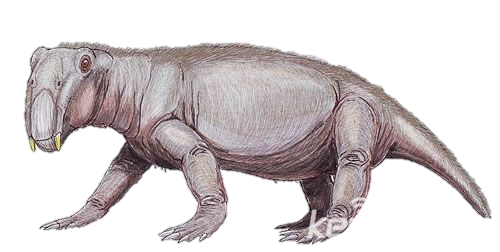 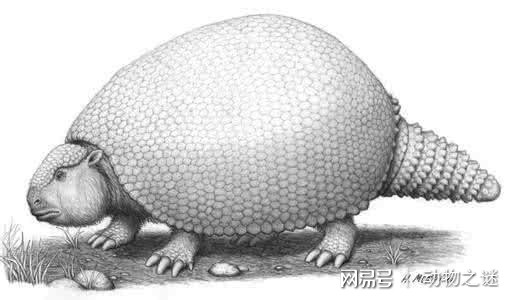   (C)                        (D)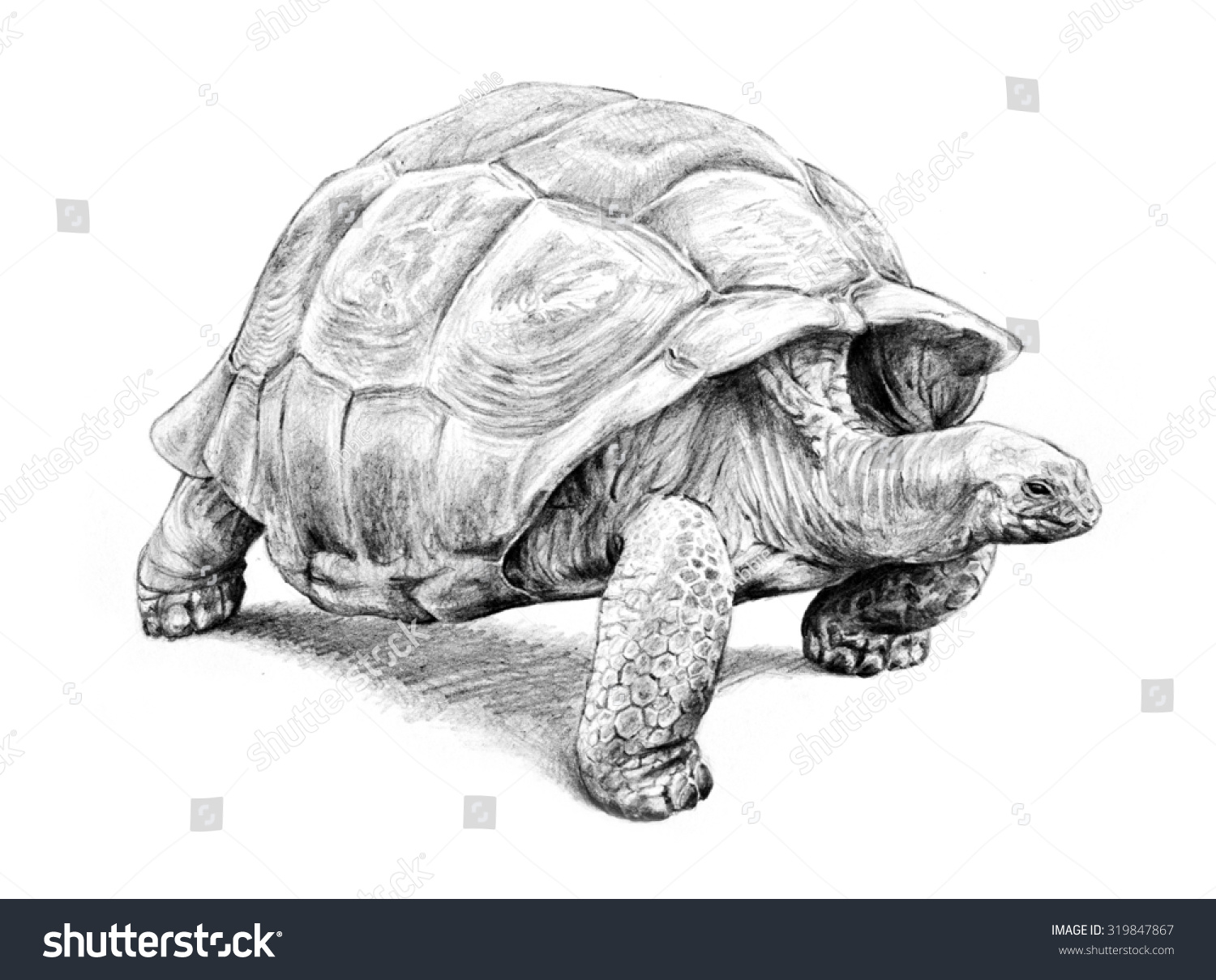 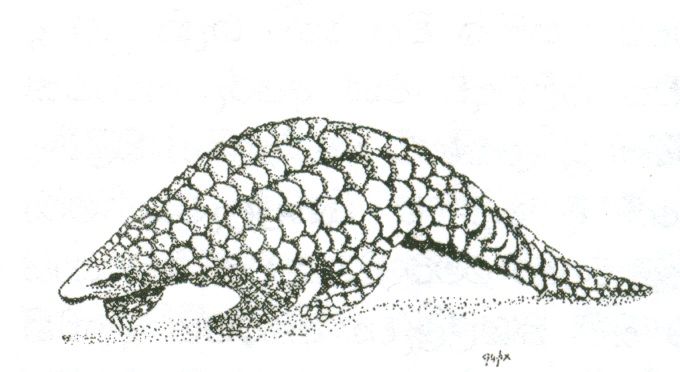 三、閱讀題組(30～37每題1分，38～49每題2分，共32分)(    )30.由上文可知，作者的父親教子的方法，較注重下列何者？　　　(A) 天資才能的培育與發揮      (B) 身體健康的訓練與維護      (C) 語文能力的學習與增長      (D) 學習環境與交友的選擇。(    )31.此篇文章中，「與善人交，如入芝蘭之室，久而不聞其香」一句的寓意同於下列何者？　　　(A) 再珍貴的物品，只要用久了，就不覺得珍貴了      (B) 一個人的交遊，對其品德的影響是十分深遠的      (C) 溫室裡的花朵太脆弱，所以花的香味無法持久      (D) 一個人的品德十分高尚，就好像花香可以遠播。　　莫聽穿林打葉聲，何妨吟嘯且徐行。竹杖芒鞋輕勝馬，誰怕？一蓑煙雨任平生。料峭春風吹酒醒，微冷，山頭斜照卻相迎。回首向來蕭瑟處，歸去，也無風雨也無晴。（蘇軾　定風波）(    )32. 請問本詞傳達出作者對人生的何種心境？　　　(A) 人生如夢，不如歸隱      (B) 超脫得失，隨遇而安      (C) 對酒當歌，及時行樂      (D) 自我放逐，拋棄名利。(    )33. 由「莫聽穿林打葉聲，何妨吟嘯且徐行。」兩句，可知作者遇雨當時的神態為何？      (A) 既驚且慌		(B) 自認倒楣      (C) 悵然若失		(D) 安適自在。     景公之時，雨雪三日而不霽。公被狐白之裘，坐堂側階。晏子入見，立有間；公曰：「怪哉！雨雪三日而天不寒。」晏子對曰：「天不寒乎？」公笑。晏子曰：「嬰聞古之賢君，飽而知人之飢，溫而知人之寒，逸而知人之勞，今君不知也。」（晏子春秋　諫上）(    )34. 本文主旨在說明什麼？      (A) 景公個性愛奢華，故天以雨雪不寒示警      (B) 晏子觀察入微，能見景公看不到的天象      (C) 國君雖身居高位，也應該要知民間疾苦      (D) 齊景公昏庸，把晏子的勸諫當做耳邊風。(    )35. 晏子說：「飽而知人之飢，溫而知人之寒，逸而知人之勞」，以上不包括何種胸襟？      (A) 知人善任      (B) 推己及人      (C) 民胞物與      (D) 悲天憫人     昔齊人有欲金者，清旦衣冠而之市，適鬻金者之所，因攫其金而去。吏捕得之，問曰：「人皆在焉，子攫人之金何？」對曰：「取金之時，不見人徒見金。」（列子　齊人攫金）(    )36. 關於攫金齊人，下列選項何者形容得最為貼切？      (A) 自以為是，目空一切      (B) 見錢眼開，六親不認      (C) 財迷心竅，利令智昏      (D) 想做就做，心想事成。(    )37.在生活中，我們可以如何避免齊人的偏差行為？      (A) 適時的展現幽默感來化解彼此的紛爭      (B) 明白人偶爾會有貪念，應該互相包容      (C) 三思而行，不受利益迷惑而是非不分      (D) 有幾分證據說幾分話，凡事講求證據。錦瑟無端五十弦，一弦一柱思華年。莊生曉夢迷蝴蝶，望帝春心托杜鵑。滄海月明珠有淚，藍田日暖玉生煙。此情可待成追憶，只是當時已惘然。（李商隱錦瑟）(    )38.下列關於本詩的文意敘述，何者正確？      (A) 望帝春心托杜鵑－意謂杜鵑花在春天盛開，為美好的春天帶來了活力      (B) 莊生曉夢迷蝴蝶－作者感嘆昔日種種美好情懷，如夢境一般虛無縹緲      (C) 一絃一柱思華年－作者因自己正值青春年華而開心，故而彈奏起錦瑟      (D) 此情可待成追憶－作者因即將來臨的情感而開心，因而加快腳步追趕。(    )39.下列何者為這首詩所表現出的情感？　(A) 與好友相聚之幸福之情	      (B) 戰爭失去家國悲憤之情      (C) 離開家鄉已久思鄉之情	      (D) 往事只能追憶悵惘之情。(    )40. 根據上文，下列選項敘述何者錯誤？　　      (A)「青青子衿，悠悠我心，但為君故，沉吟至今」表達出曹操對於賢才之渴求　　　　　(B)「明明如月，何時可輟？憂從中來，不可斷絕」言月之不可輟，猶憂之不可絕也      (C) 「月明星稀，烏鵲南飛，繞樹三匝，何枝可依」是指亂世中的賢才在努力尋找他們的歸棲之所      (D) 「呦呦鹿鳴，食野之苹。我有嘉賓，鼓瑟吹笙」是指作者打獵滿載而歸，眾人歡欣慶祝之景。 (    )41.關於本詩意旨，下列選項何者正確？　　　(A) 說明人生無常，應及時行樂，勿負良宵      (B) 感嘆人生苦短，渴望求取賢才平定天下      (C) 悲憫人民疾苦，感歎無周公可投奔效勞      (D) 抒發懷才不遇之悲，借酒消愁而愁更愁。※信義運動中心優惠方案方案一：設籍在信義區的民眾，憑證可享游泳池與健身房票價九折優惠。方案二：身心障礙者（須出示證件）及一位陪同者，可享全天免費使用游泳池、健身房，唯陪同者需同時入場。方案三：65歲以上民眾或低收入戶，於每日上午8點到10點，下午2點到4點，可憑證免費使用游泳池與健身房。其餘時段憑證可享半價優惠。同時具有上述兩種優惠身份者，只能擇一身份享優惠，不得重覆。(    )42. 小新、風間、妮妮三人相約到信義運動中心游泳，三人均非低收入戶，且帶齊相關證件，下表為三人之基本資料：　　　　請根據上表資料，從下列選項選出可花最少錢入場的搭配組合。　　　(A) 風間為陪同者時，總錢數最少	      (B) 妮妮為陪同者時，總錢數最少      (C) 三人各自入場時，總錢數最少      (D) 陪同者為風間或妮妮，總錢數皆相同。(    )43. 王藍田現年70歲，戶籍在南港區且非身心障礙者，他想趁晚上涼爽時獨自去信義運動中心健身。如果健身房每張票價100元，他出示相關證件，需付多少錢即可入場？       (A) 100元   (B) 90元   (C) 50元   (D) 0元。    周處年少時，凶強俠氣，為鄉里所患，又義興水中有蛟，山中有邅跡虎，並皆暴犯百姓。義興人謂為「三橫」，而處尤劇。
　　或說處殺虎斬蛟，實冀三橫唯餘其一。處即刺殺虎，又入水擊蛟。蛟或浮或沒，行數十里，處與之俱。經三日三夜，鄉里皆謂已死，更相慶。
　　竟殺蛟而出，聞里人相慶，始知為人情所患，有自改意。乃自吳尋二陸。平原不在，正見清河，具以情告，並云：「欲自修改，而年已蹉跎，終無所成。」清河曰：「古人貴朝聞夕死，況君前途尚可；且人患志不立，亦何憂令名不彰邪？」處遂改勵，終為忠臣孝子。（劉義慶世說新語‧自新）(    )44. 根據上述所述，為什麼周處會有「自改之意」？　　　(A) 因為他在殺處斬蛟的過程中，看自己能力尚不足      (B) 因為他在清河的幫助下，了解自己犯下的大錯誤      (C) 因為義興人說他是三個禍害之一，故他惱羞成怒      (D) 因為他聽到鄉人在慶賀他死，才知自己被當成禍害。(    )45.本文旨在說明什麼道理？　　　(A) 人應該要精益求精，更上層樓      (B) 人常常是聰明一世，糊塗一時      (C) 人可貴是知過能改，善莫大焉      (D) 人們總是江山易改，本性難移。    「憤怒是無謀之始，而會以後悔來結束。」這句話是希臘的哲學家兼數學家畢達哥拉斯所說的。     的確如此，當一個人受到別人的侮辱或不公平的對待時，就會憤怒的責罵對方，甚至動手毆打對方，但事後又往住會後悔。俄國的大文豪托爾斯泰也曾說過：「憤怒雖然會對他人造成傷害，但本人所受的傷害更加嚴重。」羅馬詩人賀瑞斯曾提出警告：「憤怒是一時的瘋狂。如果你不去控制情感的話，憤怒就會控制你。」     憤怒的確會毀滅一個人，所以我們應控制住憤怒的情緒。但這其中有什麼祕訣嗎？正如美國獨立宣言的起草人，後來成為美國第三任總統的傑弗遜所說的：「當你非常生氣的時候，不妨在心中從一數到十。假如還無法平息怒氣的話，那不妨數到一百。」（陳嘉堯飲冰室夜話4）(    )46. 「憤怒是無謀之始」這句話的意思與下列何者最相近？　　　(A) 憤怒是做一切計畫的開始，頭腦才會開始思考      (B) 憤怒使人失去理智、心思混亂，無法三思而行      (C) 心中沒有謀略，且事前不做計畫的人才會憤怒      (D) 憤怒是出於天生的本能行為，不用思考就會了。(    )47.「如果你不去控制情感的話，憤怒就會控制你。」這句話的含義與下列何者最相近？　　　(A) 只要把情感控制好，人就不會有憤怒的情緒      (B) 能掌控自己情緒的人，才能成就偉大的事業      (C) 我們要做情緒的主人，而不要做憤怒的奴隸      (D) 憤怒只是一時，無傷大雅，要重視的是情感。     有工夫讀書，謂之福；有力量濟人，謂之福；有學問著述，謂之福；無是非到耳，謂之福，有多聞直諒之友，謂之福。（節錄自張潮幽夢影）(    )48. 下列何者，不是本篇作者所陳述的幸福？　　　(A) 魯夫捐出自己所得幫助需要的人      (B) 娜美不去聽別人說長道短講八卦      (C) 元太做錯事，但能得到朋友原諒      (D) 柯南在一個悠閒的午後好好看書。(    )49. 請從文章判斷，張潮對「福」的看法得之於何者？　　　(A) 學校教育的灌輸知識      (B) 父母平日的諄諄教誨      (C) 勤讀各類書籍的啟發      (D) 來自日常生活的體悟。    姓名 類  別小新風間妮妮戶籍大安區中正區信義區身心障礙卡有無無低收入戶卡無無無年齡弱冠之年弱冠之年二八年華